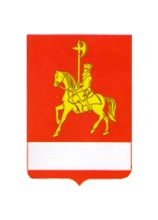 АДМИНИСТРАЦИЯ КАРАТУЗСКОГО РАЙОНАПОСТАНОВЛЕНИЕ07.09.2018		                    с. Каратузское 		                    	№ 807-пО проведении соревнования в агропромышленном комплексе районаВ целях повышения морального и материального стимулирования труда работников сельхозпредприятий района, увеличения объёмов производства сельскохозяйственной продукции и улучшения ее качества, в соответствии с  мероприятиями муниципальной программы «Развитие сельского хозяйства в Каратузском районе», в рамках подпрограммы «Обеспечение реализации муниципальной программы развития сельского хозяйства в Каратузском районе» (мероприятие «Расходы на организацию, проведение и участие в районных, краевых, межрегиональных (зональных) конкурсах, выставках, ярмарках, совещаниях и соревнованиях в агропромышленном комплексе»), ПОСТАНОВЛЯЮ:1. Утвердить Положение о порядке и условиях проведения соревнования в агропромышленном комплексе района согласно приложению 1. 2. Утвердить состав комиссии по проведению соревнования в агропромышленном комплексе района согласно приложению 2.3. Утвердить Положение о порядке работы комиссии по проведению соревнования в агропромышленном комплексе района согласно приложению 3.4. Постановление администрации Каратузского района от 25.05.2017 № 506-п «О проведении соревнования в агропромышленном комплексе района» считать утратившим силу.5. Контроль за исполнением настоящего постановления возложить на Е.И. Тетюхина, заместителя главы района по сельскому хозяйству и жизнеобеспечению района.6. Постановление вступает в силу в день, следующий за днём его официального опубликования в периодическом печатном издании Вести муниципального образования «Каратузский район».Глава района                                                                                          К.А. ТюнинПриложение № 1к постановлению администрацииКаратузского района  от 07.09.2018  № 807-пПОЛОЖЕНИЕО ПОРЯДКЕ И УСЛОВИЯХ ПРОВЕДЕНИЯ СОРЕВНОВАНИЯВ АГРОПРОМЫШЛЕННОМ КОМПЛЕКСЕ РАЙОНА1. Настоящее Положение о порядке и условиях проведения соревнования в агропромышленном комплексе района (далее - Положение) определяет порядок и условия проведения соревнования в агропромышленном комплексе района (далее - соревнование), критерии определения победителей соревнования и распределения денежных выплат, призов для их награждения (поощрения).2. Проведение соревнования, распределение средств на проведение соревнования и выплата победителям соревнования премий, выдача призов, а также осуществление закупок услуг по организации и проведению соревнования осуществляется администрацией Каратузского района. 3. Соревнование проводится в отраслях растениеводства, животноводства, мясной, молочной, хлебопекарной, пищевой промышленности, а также среди сельскохозяйственных потребительских кооперативов,  личных подсобных хозяйств.4. Проведение соревнования осуществляется в целом по району. Проведение соревнования в отраслях животноводства и растениеводства осуществляется в целом по району согласно приложению  4  к Положению.5. В соревновании участвуют организации агропромышленного комплекса, сельскохозяйственные товаропроизводители, индивидуальные предприниматели, производящие и реализующие пищевые продукты, и их работники (далее - участники соревнования).6. Участие в соревновании является добровольным.7. Для участия в соревновании участники соревнования в срок до  20 октября текущего года представляют в отдел сельского хозяйства администрации района следующие документы:заявку на участие в соревновании по формам согласно приложениям  1, 2 и 3 к Положению;сведения о достижениях по результатам работы в отрасли, подписанные руководителем сельскохозяйственного товаропроизводителя, организации агропромышленного комплекса (для граждан, ведущих личное подсобное хозяйство, - подписанные гражданином, ведущим личное подсобное хозяйство);копию паспорта (для участников соревнований - физических лиц), заверенную участником соревнования.8. Участники соревнования несут ответственность за полноту и достоверность данных, содержащихся в представленных сведениях о достижениях по результатам работы, в соответствии с действующим законодательством.9. Победители соревнования определяются по номинациям в соответствии с критериями определения победителей соревнования в агропромышленном комплексе района и распределения денежных выплат, призов для их награждения (поощрения) согласно приложению 6 к Положению.10. Победителями соревнования признаются участники соревнования, добившиеся наивысших достижений по результатам работы в соответствующей номинации соревнования.11. Подведение итогов соревнования на заседании комиссии по проведению соревнования в агропромышленном комплексе района по 1 ноября текущего года включительно.12. Победители соревнования награждаются денежными премиями, призами, дипломами.Основанием для выплаты премий, выдачи призов, дипломов победителям соревнования является распоряжение администрации района о результатах проведения соревнования, изданное с учетом протокола заседания комиссии по проведению соревнования в агропромышленном комплексе района.Приложение 1к Положению о порядкеи условиях проведения соревнованияв агропромышленном комплексе района                                             Главе района                                             _________________К.А.Тюнину                                                    (И.О. Фамилия)Заявкана участие в соревнованиив агропромышленном комплексе района_________________________________________________________________    (наименование, организационно-правовая форма сельскохозяйственного    товаропроизводителя, организации агропромышленного комплекса района)    Прошу включить  в  число  участников  соревнования  в  агропромышленном комплексе   района   __________________________________________________________________________________________________________________________________________________________________________________                     (наименование номинации, отрасли)Руководитель __________________ ___________________________(должность)                     (подпись)               (Ф.И.О.)МП"__" __________________ 20__ г.Приложение 2к Положению о порядкеи условиях проведения соревнования                                                                                       в агропромышленном комплексе района                                             Главе района                                             _________________К.А.Тюнину                                                    (И.О. Фамилия)Заявкана участие в соревнованиив агропромышленном комплексе района__________________________________________________________________(Ф.И.О. работника, наименование сельскохозяйственного товаропроизводителя,                  организации агропромышленного комплекса)Дата рождения "__" _______ 19__ г., паспорт: серия _________ номер ________Кем и когда выдан _________________________________________________________Адрес места жительства __________________________________________________________________Наименование должности (специальности) работника __________________________________________________________________ИНН (при наличии) _________________________________________________________    Прошу включить меня в число  участников соревнования в агропромышленном комплексе  района___________________________________________________________________________________________________________________                     (наименование номинации, отрасли)Работник __________________ ___________________________                                       (подпись)              (Ф.И.О.)Согласовано:Руководитель __________________ ___________________________(должность)                         (подпись)              (Ф.И.О.)"__" ____________ 20__ г.Приложение 3к Положению о порядкеи условиях проведения соревнованияв агропромышленном комплексе района                                             Главе района                                             _________________К.А.Тюнину                                                    (И.О. Фамилия)Заявкана участие в соревнованиив агропромышленном комплексе  района__________________________________________________________________         (Ф.И.О. гражданина, ведущего личное подсобное хозяйство)Дата рождения "__" ______ 19__ г., паспорт: серия ________ номер __________Кем и когда выдан _________________________________________________________Адрес места жительства ____________________________________________________ИНН (при наличии) _________________________________________________________    Прошу включить меня в число  участников соревнования в агропромышленном комплексе района_____________________________________________________________________________________________________________________                     (наименование номинации, отрасли)Гражданин, ведущийличное подсобноехозяйство          __________________ ___________________________                                                  (подпись)               (Ф.И.О.)"__" _________ 20__ г.Приложение 4к Положению о порядкеи условиях проведения соревнованияв агропромышленном комплексе районаКРИТЕРИИ ОПРЕДЕЛЕНИЯ ПОБЕДИТЕЛЕЙ СОРЕВНОВАНИЯ В АГРОПРОМЫШЛЕННОМ КОМПЛЕКСЕ РАЙОНА И РАСПРЕДЕЛЕНИЯ ДЕНЕЖНЫХ ВЫПЛАТ, ПРИЗОВ ДЛЯ ИХ НАГРАЖДЕНИЯ (ПООЩРЕНИЯ)Приложение № 2к постановлению администрацииКаратузского района  от 07.09.2018  № 807-пСОСТАВ КОМИССИИПО ПРОВЕДЕНИЮ СОРЕВНОВАНИЯВ АГРОПРОМЫШЛЕННОМ КОМПЛЕКСЕ РАЙОНАДэкаГалина Васильевна             - главный специалист по охране труда                                                  администрации района.Приложение № 3к постановлению администрацииКаратузского района  от 07.09.2018  № 807-пПОЛОЖЕНИЕО ПОРЯДКЕ РАБОТЫ КОМИССИИ ПО ПРОВЕДЕНИЮ СОРЕВНОВАНИЯВ АГРОПРОМЫШЛЕННОМ КОМПЛЕКСЕ РАЙОНА1. ОБЩИЕ ПОЛОЖЕНИЯ1.1. Комиссия по проведению соревнования в агропромышленном комплексе  района (далее - комиссия) является коллегиальным органом, созданным с целью оценки достижений по результатам работы участников соревнования в агропромышленном комплексе района.1.2. Комиссия в своей деятельности руководствуется Конституцией Российской Федерации, нормативными правовыми актами Российской Федерации и Красноярского края, а также настоящим Положением.2. ЗАДАЧИ И ПОЛНОМОЧИЯ КОМИССИИ2.1. Основной задачей комиссии является оценка достижений по результатам работы участников соревнования в агропромышленном комплексе района (далее - соревнование).2.2. Комиссия с целью выполнения возложенных на нее задач:рассматривает документы, представленные участниками соревнования;оценивает достижения по результатам работы участников соревнования в соответствующих номинациях соревнования.3. ПОРЯДОК РАБОТЫ КОМИССИИ3.1. Основной организационной формой работы комиссии является заседание.3.2. Заседания комиссии проводятся по мере необходимости, но не позднее 1 ноября текущего года. Заседание комиссии считается правомочным, если на нем присутствует не менее половины членов комиссии. Заседание комиссии проводит председатель комиссии, в его отсутствие - заместитель председателя комиссии.3.3. Решения комиссии принимаются простым большинством голосов присутствующих членов комиссии путем открытого голосования. При равенстве голосов голос председательствующего является решающим.3.4. Решения комиссии носят рекомендательный характер и оформляются протоколом. Протокол заседания комиссии подписывается председателем комиссии либо председательствующим на заседании комиссии его заместителем, а также секретарем.3.5. Организационно-техническое и информационное обеспечение деятельности комиссии осуществляется секретарем комиссии.N п/пНоминации соревнованияПоказатель достижения по результатам работыУровень соревнованияУсловия участия в соревнованииУчастники соревнованияРаспределение денежных премий, призовРаспределение денежных премий, призовN п/пНоминации соревнованияПоказатель достижения по результатам работыУровень соревнованияУсловия участия в соревнованииУчастники соревнованияколичество призовых местразмер денежных премий (рублей), призов123456781. Отрасль растениеводства1. Отрасль растениеводства1. Отрасль растениеводства1. Отрасль растениеводства1. Отрасль растениеводства1. Отрасль растениеводства1. Отрасль растениеводства1. Отрасль растениеводства1.1Наивысшая урожайность зерновых и зернобобовых культур Средняя урожайность (центнеров с 1 га) зерновых и зернобобовых культур в весе после подработкиВ целом по районуУборка зерновых и зернобобовых культур на всей посевной площади.Сельскохозяйственные товаропроизводители, за исключением граждан, ведущих личное подсобное хозяйство, крестьянских (фермерских) хозяйств, индивидуальных предпринимателей и сельскохозяйственных потребительских кооперативовКрестьянско (фермерские) хозяйства, индивидуальные предприниматели и сельскохозяйственные потребительские кооперативы:руководителиработники хозяйствРуководитель 50001.1Наивысшая урожайность зерновых и зернобобовых культур Средняя урожайность (центнеров с 1 га) зерновых и зернобобовых культур в весе после подработкиВ целом по районуУборка зерновых и зернобобовых культур на всей посевной площади.Сельскохозяйственные товаропроизводители, за исключением граждан, ведущих личное подсобное хозяйство, крестьянских (фермерских) хозяйств, индивидуальных предпринимателей и сельскохозяйственных потребительских кооперативовКрестьянско (фермерские) хозяйства, индивидуальные предприниматели и сельскохозяйственные потребительские кооперативы:руководителиработники хозяйствагроном30001.1Наивысшая урожайность зерновых и зернобобовых культур Средняя урожайность (центнеров с 1 га) зерновых и зернобобовых культур в весе после подработкиВ целом по районуУборка зерновых и зернобобовых культур на всей посевной площади.Сельскохозяйственные товаропроизводители, за исключением граждан, ведущих личное подсобное хозяйство, крестьянских (фермерских) хозяйств, индивидуальных предпринимателей и сельскохозяйственных потребительских кооперативовКрестьянско (фермерские) хозяйства, индивидуальные предприниматели и сельскохозяйственные потребительские кооперативы:руководителиработники хозяйствгл. инженер30001.1Наивысшая урожайность зерновых и зернобобовых культур Средняя урожайность (центнеров с 1 га) зерновых и зернобобовых культур в весе после подработкиВ целом по районуУборка зерновых и зернобобовых культур на всей посевной площади.Сельскохозяйственные товаропроизводители, за исключением граждан, ведущих личное подсобное хозяйство, крестьянских (фермерских) хозяйств, индивидуальных предпринимателей и сельскохозяйственных потребительских кооперативовКрестьянско (фермерские) хозяйства, индивидуальные предприниматели и сельскохозяйственные потребительские кооперативы:руководителиработники хозяйств1 место30001.1Наивысшая урожайность зерновых и зернобобовых культур Средняя урожайность (центнеров с 1 га) зерновых и зернобобовых культур в весе после подработкиВ целом по районуУборка зерновых и зернобобовых культур на всей посевной площади.Сельскохозяйственные товаропроизводители, за исключением граждан, ведущих личное подсобное хозяйство, крестьянских (фермерских) хозяйств, индивидуальных предпринимателей и сельскохозяйственных потребительских кооперативовКрестьянско (фермерские) хозяйства, индивидуальные предприниматели и сельскохозяйственные потребительские кооперативы:руководителиработники хозяйств2 место20001.1Наивысшая урожайность зерновых и зернобобовых культур Средняя урожайность (центнеров с 1 га) зерновых и зернобобовых культур в весе после подработкиВ целом по районуУборка зерновых и зернобобовых культур на всей посевной площади.Сельскохозяйственные товаропроизводители, за исключением граждан, ведущих личное подсобное хозяйство, крестьянских (фермерских) хозяйств, индивидуальных предпринимателей и сельскохозяйственных потребительских кооперативовКрестьянско (фермерские) хозяйства, индивидуальные предприниматели и сельскохозяйственные потребительские кооперативы:руководителиработники хозяйств3 место10001.1Наивысшая урожайность зерновых и зернобобовых культур Средняя урожайность (центнеров с 1 га) зерновых и зернобобовых культур в весе после подработкиВ целом по районуУборка зерновых и зернобобовых культур на всей посевной площади.Сельскохозяйственные товаропроизводители, за исключением граждан, ведущих личное подсобное хозяйство, крестьянских (фермерских) хозяйств, индивидуальных предпринимателей и сельскохозяйственных потребительских кооперативовКрестьянско (фермерские) хозяйства, индивидуальные предприниматели и сельскохозяйственные потребительские кооперативы:руководителиработники хозяйств6 чел. по 1000 рублей60001.2Наивысший намолот зернаНаивысший намолот зернаВ целом по району Объем намолоченного зерна в бункерном весе одним комбайнером за сезон на зерноуборочном комбайнеРаботники сельскохозяйственных товаропроизводителей отрасли растениеводства (комбайнеры), имеющие стаж работы комбайнером не менее 2 леткомбайнеры крестьянско-фермерских хозяйств  добившиеся высоких показателей  (10 чел)три призовых места:1 место70001.2Наивысший намолот зернаНаивысший намолот зернаВ целом по району Объем намолоченного зерна в бункерном весе одним комбайнером за сезон на зерноуборочном комбайнеРаботники сельскохозяйственных товаропроизводителей отрасли растениеводства (комбайнеры), имеющие стаж работы комбайнером не менее 2 леткомбайнеры крестьянско-фермерских хозяйств  добившиеся высоких показателей  (10 чел)2 место40001.2Наивысший намолот зернаНаивысший намолот зернаВ целом по району Объем намолоченного зерна в бункерном весе одним комбайнером за сезон на зерноуборочном комбайнеРаботники сельскохозяйственных товаропроизводителей отрасли растениеводства (комбайнеры), имеющие стаж работы комбайнером не менее 2 леткомбайнеры крестьянско-фермерских хозяйств  добившиеся высоких показателей  (10 чел)3 место30001.2Наивысший намолот зернаНаивысший намолот зернаВ целом по району Объем намолоченного зерна в бункерном весе одним комбайнером за сезон на зерноуборочном комбайнеРаботники сельскохозяйственных товаропроизводителей отрасли растениеводства (комбайнеры), имеющие стаж работы комбайнером не менее 2 леткомбайнеры крестьянско-фермерских хозяйств  добившиеся высоких показателей  (10 чел)10 призовых мест10000 (по 1000 каждому комбайнеру занявшему 1 место в хозяйстве)1.3Наивысший результат на обработке почвы под зябьПлощадь почвы, фактически обработанная под зябь одним механизатором за сезон на К-700В целом по районуПлощадь почвы, фактически обработанная под зябь одним механизатором за сезонУчитывается отвальная и безотвальная обработка почвы под зябь.три призовых места:1 место50001.3Наивысший результат на обработке почвы под зябьПлощадь почвы, фактически обработанная под зябь одним механизатором за сезон на К-700В целом по районуПлощадь почвы, фактически обработанная под зябь одним механизатором за сезонУчитывается отвальная и безотвальная обработка почвы под зябь.2 место40001.3Наивысший результат на обработке почвы под зябьПлощадь почвы, фактически обработанная под зябь одним механизатором за сезон на К-700В целом по районуПлощадь почвы, фактически обработанная под зябь одним механизатором за сезонУчитывается отвальная и безотвальная обработка почвы под зябь.3 место30001.4Наивысший результат на заготовке кормовКоличество тонн заготовленных  кормов одним механизатором за сезонВ целом по районуИспользование самоходных кормоуборочных комбайнов.Работники сельскохозяйственных товаропроизводителей отрасли растениеводства (механизаторы)три призовых места:1 место30001.4Наивысший результат на заготовке кормовКоличество тонн заготовленных  кормов одним механизатором за сезонВ целом по районуИспользование самоходных кормоуборочных комбайнов.Работники сельскохозяйственных товаропроизводителей отрасли растениеводства (механизаторы)2 место20001.4Наивысший результат на заготовке кормовКоличество тонн заготовленных  кормов одним механизатором за сезонВ целом по районуИспользование самоходных кормоуборочных комбайнов.Работники сельскохозяйственных товаропроизводителей отрасли растениеводства (механизаторы)3 место10001.5Наибольшее количество перевезенных грузов (продукции растениеводства)Количество тонно-километров перевезенных грузов (продукции растениеводства) в период с 1 мая до момента подачи заявления на участие в соревнованиях АПК районаВ целом по районуИспользование грузового транспортаРаботники сельскохозяйственных товаропроизводителей, осуществляющие перевозку грузов (продукции растениеводства)50001.5Наибольшее количество перевезенных грузов (продукции растениеводства)Количество тонно-километров перевезенных грузов (продукции растениеводства) в период с 1 мая до момента подачи заявления на участие в соревнованиях АПК районаВ целом по районуИспользование грузового транспортаРаботники сельскохозяйственных товаропроизводителей, осуществляющие перевозку грузов (продукции растениеводства)40001.5Наибольшее количество перевезенных грузов (продукции растениеводства)Количество тонно-километров перевезенных грузов (продукции растениеводства) в период с 1 мая до момента подачи заявления на участие в соревнованиях АПК районаВ целом по районуИспользование грузового транспортаРаботники сельскохозяйственных товаропроизводителей, осуществляющие перевозку грузов (продукции растениеводства)30001.6Наивысшие показатели среди учащихся Каратузского филиала КГБПОУ «Минусинский сельскохозяйственный колледж», оказавших помощь сельхозтоваропроизводителям района  в полевых работахВыполнение производственной программы, норм выработкиВ целом по району1. Соблюдение технологического режима 2. Отсутствие нарушений по технике безопасностиУчащиеся Каратузского филиала КГБПОУ «Минусинский сельскохозяйственный колледж»8 призовых мест8000 (по 1000 за каждое место)1.7Наивысшие производственные показатели среди работников организаций, осуществляющих хранение и складирование зернаПроцент роста объема просушенного и подработанного зерна (выполнение производственной программы, норм выработки)В целом по району1. Соблюдение технологического режима ведения процесса производства2. Отсутствие нарушений по технике безопасности Работники сельскохозяйственных товаропроизводителей, осуществляющих хранение, сушку и складирование зерна10 призовых мест15000 (по 1500 рублей) 2. Отрасль животноводства2. Отрасль животноводства2. Отрасль животноводства2. Отрасль животноводства2. Отрасль животноводства2. Отрасль животноводства2. Отрасль животноводства2. Отрасль животноводства2.1Наивысшая молочная продуктивность коровСредний удой на одну корову за 9 месяцев текущего годаВ целом по районуСредний удой на одну корову за 9 месяцев не менее 3000 кг текущего года, но не ниже уровня прошлого годаСредний удой на одну корову за 9 месяцев не менее 2000 кг текущего года,  но не ниже уровня прошлого годаРаботники сельскохозяйственных товаропроизводителей отрасли животноводстваРаботники сельскохозяйственных товаропроизводителей отрасли животноводства1 место70002.1Наивысшая молочная продуктивность коровСредний удой на одну корову за 9 месяцев текущего годаВ целом по районуСредний удой на одну корову за 9 месяцев не менее 3000 кг текущего года, но не ниже уровня прошлого годаСредний удой на одну корову за 9 месяцев не менее 2000 кг текущего года,  но не ниже уровня прошлого годаРаботники сельскохозяйственных товаропроизводителей отрасли животноводстваРаботники сельскохозяйственных товаропроизводителей отрасли животноводства1 место40002.1Наивысшая молочная продуктивность коровСредний удой на одну корову за 9 месяцев текущего годаВ целом по районуСредний удой на одну корову за 9 месяцев не менее 3000 кг текущего года, но не ниже уровня прошлого годаСредний удой на одну корову за 9 месяцев не менее 2000 кг текущего года,  но не ниже уровня прошлого годаРаботники сельскохозяйственных товаропроизводителей отрасли животноводстваРаботники сельскохозяйственных товаропроизводителей отрасли животноводства2 место30002.1Наивысшая молочная продуктивность коровСредний удой на одну корову за 9 месяцев текущего годаВ целом по районуСредний удой на одну корову за 9 месяцев не менее 3000 кг текущего года, но не ниже уровня прошлого годаСредний удой на одну корову за 9 месяцев не менее 2000 кг текущего года,  но не ниже уровня прошлого годаРаботники сельскохозяйственных товаропроизводителей отрасли животноводстваРаботники сельскохозяйственных товаропроизводителей отрасли животноводства3 место10002.2Наивысшая мясная продуктивность крупного рогатого скота молочного направленияСреднесуточный прирост живой массы за 9 месяцев текущего года по закрепленной группе молодняка крупного рогатого скота старше 6-месячного возрастаВ целом по районуСреднесуточный прирост живой массы за 9 месяцев текущего года не ниже уровня аналогичного периода предыдущего года.Работники сельскохозяйственных товаропроизводителей отрасли животноводства (телятницы)1 место2 место500040002.2Наивысшая мясная продуктивность крупного рогатого скота молочного направленияСреднесуточный прирост живой массы за 9 месяцев текущего года по закрепленной группе молодняка крупного рогатого скота старше 6-месячного возрастаВ целом по районуСреднесуточный прирост живой массы за 9 месяцев текущего года не ниже уровня аналогичного периода предыдущего года.скотники1 место30002.2Наивысшая мясная продуктивность крупного рогатого скота молочного направленияСреднесуточный прирост живой массы за 9 месяцев текущего года по закрепленной группе молодняка крупного рогатого скота старше 6-месячного возрастаВ целом по районуСреднесуточный прирост живой массы за 9 месяцев текущего года не ниже уровня аналогичного периода предыдущего года.скотники2 место20002.3Наивысшая мясная продуктивность крупного рогатого скота мясного направленияСреднесуточный прирост живой массы за 9 месяцев текущего года по закрепленной группе молодняка крупного рогатого скота старше 6-месячного возрастаВ целом по районуСреднесуточный прирост живой массы за 9 месяцев текущего года не ниже уровня аналогичного периода предыдущего года.Работники сельскохозяйственных товаропроизводителей отрасли животноводства:скотники1 место20002.3Наивысшая мясная продуктивность крупного рогатого скота мясного направленияСреднесуточный прирост живой массы за 9 месяцев текущего года по закрепленной группе молодняка крупного рогатого скота старше 6-месячного возрастаВ целом по районуСреднесуточный прирост живой массы за 9 месяцев текущего года не ниже уровня аналогичного периода предыдущего года.телятницы1 место20002.4Наивысшие производственные показатели в отрасли животноводстваУвеличение поголовья сельскохозяйственных животных за 9 месяцев текущего годаВ целом по району Увеличение поголовья сельскохозяйственных животных у сельскохозяйственного товаропроизводителя  на 5 процентов и более к уровню прошлого годаОрганизации, осуществляющие производство продукции молочного скотоводства, являющиеся сельскохозяйственными товаропроизводителямиспециалисты 3 чел. по 1500 рублей1 место45002.4Наивысшие производственные показатели в отрасли животноводстваУвеличение поголовья сельскохозяйственных животных за 9 месяцев текущего годаВ целом по району Увеличение поголовья сельскохозяйственных животных у сельскохозяйственного товаропроизводителя  на 5 процентов и более к уровню прошлого годаКрестьянско (фермерские) хозяйства, индивидуальные предприниматели руководитель1 место15002.5Наивысшие показатели по воспроизводству стада крупного рогатого скотаВыход телят на 100 коров за предыдущий годВ целом по районуВыход телят на 100 коров не менее 80 телятТехники (операторы) по искусственному осеменению коров (ЛПХ)1 место20003. Сельскохозяйственная потребительская кооперация3. Сельскохозяйственная потребительская кооперация3. Сельскохозяйственная потребительская кооперация3. Сельскохозяйственная потребительская кооперация3. Сельскохозяйственная потребительская кооперация3. Сельскохозяйственная потребительская кооперация3. Сельскохозяйственная потребительская кооперация3. Сельскохозяйственная потребительская кооперация3.1Лучший сельскохозяйственный потребительский кооператив по охвату деятельностью кооператива граждан, ведущих личное подсобное хозяйствоКоличество граждан, ведущих личное подсобное хозяйство, которым были оказаны услуги сельскохозяйственного потребительского кооператива за 9 месяцев текущего годаВ целом по районуПроизведено работ и (или) оказано услуг гражданам, ведущим личное подсобное хозяйствоСельскохозяйственные потребительские кооперативы района1 место40004. Личные подсобные хозяйства4. Личные подсобные хозяйства4. Личные подсобные хозяйства4. Личные подсобные хозяйства4. Личные подсобные хозяйства4. Личные подсобные хозяйства4. Личные подсобные хозяйства4. Личные подсобные хозяйства4.1Лучший ветврачКачественное проведение ветеринарно-профилактических и диагностических мероприятийВ целом по районуОказано услуг личным подсобным  хозяйствамВетврачи обслуживающие личные подсобные хозяйства1 место20004.2Лучшее подсобное хозяйство по сдаче молокаКоличество сданного молока в сельскохозяйствен-ный кооперативВ целом по районуСдано молока гражданином, ведущим личное подсобное хозяйствоГраждане, ведущие личное подсобное хозяйство1 место40004.2Лучшее подсобное хозяйство по сдаче молокаКоличество сданного молока в сельскохозяйствен-ный кооперативВ целом по районуСдано молока гражданином, ведущим личное подсобное хозяйствоГраждане, ведущие личное подсобное хозяйство2 место30004.3Лучшее подсобное хозяйство по сдаче мясаКоличество сданного мяса в сельскохозяйствен-ный кооперативВ целом по районуСдано мяса гражданином, ведущим личное подсобное хозяйствоГраждане, ведущие личное подсобное хозяйство1 место20005. Финансово-экономическая деятельность сельскохозяйственных товаропроизводителей5. Финансово-экономическая деятельность сельскохозяйственных товаропроизводителей5. Финансово-экономическая деятельность сельскохозяйственных товаропроизводителей5. Финансово-экономическая деятельность сельскохозяйственных товаропроизводителей5. Финансово-экономическая деятельность сельскохозяйственных товаропроизводителей5. Финансово-экономическая деятельность сельскохозяйственных товаропроизводителей5. Финансово-экономическая деятельность сельскохозяйственных товаропроизводителей5. Финансово-экономическая деятельность сельскохозяйственных товаропроизводителей5.1Наивысшие финансовые показатели в производственно-хозяйственной деятельности организации1. Процент роста выручки в расчете на одного работника к показателю предыдущего года.2. Уровень рентабельности производства к показателю предыдущего годаВ целом по району1. Доля выручки организации от реализации сельскохозяйственной продукции в общем объеме выручки не менее 70%.2. Стаж работы в организации не менее 3 летСпециалисты бухгалтерий сельскохозяйственных товаропроизводителей1 место40006. Отрасли мясной, молочной, рыбной, мукомольно-крупяной, комбикормовой, хлебопекарной, пищевой промышленности6. Отрасли мясной, молочной, рыбной, мукомольно-крупяной, комбикормовой, хлебопекарной, пищевой промышленности6. Отрасли мясной, молочной, рыбной, мукомольно-крупяной, комбикормовой, хлебопекарной, пищевой промышленности6. Отрасли мясной, молочной, рыбной, мукомольно-крупяной, комбикормовой, хлебопекарной, пищевой промышленности6. Отрасли мясной, молочной, рыбной, мукомольно-крупяной, комбикормовой, хлебопекарной, пищевой промышленности6. Отрасли мясной, молочной, рыбной, мукомольно-крупяной, комбикормовой, хлебопекарной, пищевой промышленности6. Отрасли мясной, молочной, рыбной, мукомольно-крупяной, комбикормовой, хлебопекарной, пищевой промышленности6. Отрасли мясной, молочной, рыбной, мукомольно-крупяной, комбикормовой, хлебопекарной, пищевой промышленности6.1Наивысший рост объемов производства продукцииПроцент роста объема производства продукции предприятия за 9 месяцев текущего года к соответствующему периоду прошлого года.В целом по району1. Отсутствие замечаний от органов, осуществляющих контроль в области качества и безопасности пищевой продукции.2. Обеспечение повышения технического уровня производства.3. Участие в конкурсах, ярмарках, выставках различных форм с целью развития системы продвижения на рынок продукции краевых производителейОрганизации агропромышленного комплекса, индивидуальные предприниматели, производящие и реализующие пищевые продукты, сельскохозяйственные товаропроизводители, осуществляющие производство сельскохозяйственной продукции, ее первичную и последующую (промышленную) переработку2 призовых места10000 (по 5000 рублей) ТетюхинЕвгений Иванович-заместитель главы района по сельскому хозяйству и жизнеобеспечению района, председатель комиссии;ДмитриевВалерий Владимирович-главный специалист отдела сельского хозяйства администрации района, заместитель председателя комиссии;БодроваРимма Юрьевн-ведущий специалист отдела сельского хозяйства администрации района, секретарь комиссии;члены комиссии:Мигла Елена Сергеевна                  -  заместитель главы района по финансам,                                                     экономике - руководитель финансового правле-                                                   ления           члены комиссии:Мигла Елена Сергеевна                  -  заместитель главы района по финансам,                                                     экономике - руководитель финансового правле-                                                   ления           члены комиссии:Мигла Елена Сергеевна                  -  заместитель главы района по финансам,                                                     экономике - руководитель финансового правле-                                                   ления           ПотепкинаСветлана Васильевна-ведущий специалист отдела сельского хозяйства администрации района;ВихреваНаталья Николаевна-ведущий специалист отдела сельского хозяйства администрации района;СтабровскаяОльга Дмитриевна             -главный специалист отдела экономическогоразвития администрации района;